Fallsburg ElementaryProblem of Practice Statement/Question:Over the past few years, Lawrence County Schools have focused on a variety of research-based instructional strategies and techniques.  In the implementation of these strategies and techniques, our teachers are at various stages ranging from the need for introduction to the need for refinement and sustainability.Evidenced by:Based on LC Instructional Program Data Collection analysis, 33% of FES instructors implement evidence-based formative assessment techniques; 30% of instructors implement data-driven instructional plans.Phase 1:  Our schools/district needs a system of formative assessment that everyone (students, teachers, principals, and parents) uses to personalize instruction.Phase 2:  Our schools/district needs a system of core instructional strategies (aligned to the gradual release model) that everyone (students, teachers, principals, and parents) use to ensure student learning outcomes. Fallsburg ElementaryProblem of Practice Statement/Question:Over the past few years, Lawrence County Schools have focused on a variety of research-based instructional strategies and techniques.  In the implementation of these strategies and techniques, our teachers are at various stages ranging from the need for introduction to the need for refinement and sustainability.Evidenced by:Based on LC Instructional Program Data Collection analysis, 33% of FES instructors implement evidence-based formative assessment techniques; 30% of instructors implement data-driven instructional plans.Phase 1:  Our schools/district needs a system of formative assessment that everyone (students, teachers, principals, and parents) uses to personalize instruction.Phase 2:  Our schools/district needs a system of core instructional strategies (aligned to the gradual release model) that everyone (students, teachers, principals, and parents) use to ensure student learning outcomes. Fallsburg ElementaryProblem of Practice Statement/Question:Over the past few years, Lawrence County Schools have focused on a variety of research-based instructional strategies and techniques.  In the implementation of these strategies and techniques, our teachers are at various stages ranging from the need for introduction to the need for refinement and sustainability.Evidenced by:Based on LC Instructional Program Data Collection analysis, 33% of FES instructors implement evidence-based formative assessment techniques; 30% of instructors implement data-driven instructional plans.Phase 1:  Our schools/district needs a system of formative assessment that everyone (students, teachers, principals, and parents) uses to personalize instruction.Phase 2:  Our schools/district needs a system of core instructional strategies (aligned to the gradual release model) that everyone (students, teachers, principals, and parents) use to ensure student learning outcomes. Fallsburg ElementaryProblem of Practice Statement/Question:Over the past few years, Lawrence County Schools have focused on a variety of research-based instructional strategies and techniques.  In the implementation of these strategies and techniques, our teachers are at various stages ranging from the need for introduction to the need for refinement and sustainability.Evidenced by:Based on LC Instructional Program Data Collection analysis, 33% of FES instructors implement evidence-based formative assessment techniques; 30% of instructors implement data-driven instructional plans.Phase 1:  Our schools/district needs a system of formative assessment that everyone (students, teachers, principals, and parents) uses to personalize instruction.Phase 2:  Our schools/district needs a system of core instructional strategies (aligned to the gradual release model) that everyone (students, teachers, principals, and parents) use to ensure student learning outcomes. Fallsburg ElementaryProblem of Practice Statement/Question:Over the past few years, Lawrence County Schools have focused on a variety of research-based instructional strategies and techniques.  In the implementation of these strategies and techniques, our teachers are at various stages ranging from the need for introduction to the need for refinement and sustainability.Evidenced by:Based on LC Instructional Program Data Collection analysis, 33% of FES instructors implement evidence-based formative assessment techniques; 30% of instructors implement data-driven instructional plans.Phase 1:  Our schools/district needs a system of formative assessment that everyone (students, teachers, principals, and parents) uses to personalize instruction.Phase 2:  Our schools/district needs a system of core instructional strategies (aligned to the gradual release model) that everyone (students, teachers, principals, and parents) use to ensure student learning outcomes. Fallsburg ElementaryProblem of Practice Statement/Question:Over the past few years, Lawrence County Schools have focused on a variety of research-based instructional strategies and techniques.  In the implementation of these strategies and techniques, our teachers are at various stages ranging from the need for introduction to the need for refinement and sustainability.Evidenced by:Based on LC Instructional Program Data Collection analysis, 33% of FES instructors implement evidence-based formative assessment techniques; 30% of instructors implement data-driven instructional plans.Phase 1:  Our schools/district needs a system of formative assessment that everyone (students, teachers, principals, and parents) uses to personalize instruction.Phase 2:  Our schools/district needs a system of core instructional strategies (aligned to the gradual release model) that everyone (students, teachers, principals, and parents) use to ensure student learning outcomes. InputsLeversLeversLeversLeversOutcomes(Existing resources, strategies, talents, conditions)Community PartnersDistrictPrincipalsTeacherShort TermBy 2018, Fallsburg Elementary/Middle School will increase the combined (reading and math) index from 56.5 to 66.5 ( Based on MAP data, NAPD with 1.25 bonus).By Spring 2018, Fallsburg Elementary/Middle will increase the percentage of GAP students that are scoring proficient/ distinguished in reading/mathematics from 31.4% to 41.4%.  ___________________________ Start Here:Expected Results and Long Term Impact for             StudentsBy 2019, Fallsburg Elementary/Middle School will increase the combined (reading and math) index from 56.5 to 70.5 (Based on MAP data, NAPD with 1.25 bonus).By Spring 2019, Fallsburg Elementary/Middle will increase the percentage of GAP students that are scoring proficient/ distinguished in reading/mathematics from 31.4% to 46.4%.  District Resource Teachers provide resources to LCHS teachers on formative assessment strategies which correlate to the phases of the Gradual Release Model Weekly PLCs in all Core Content areas to review formative assessment strategies and common assessment data.Google Drive will be used to store Formative Assessment Strategies to be used by teachers.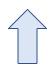 By Feb. 2018, Family Resource Centers will offer a training for parents to be better informed of the common core standards and strategies for helping their child. By May 2018, KVEC will provide trainings and support for teachers and support staff. By June 2018, district will complete three cycles of Instructional Program Data Collection.By June 2018, district will have completed final round of classroom observation calibration in order to triangulate data with instructional program data, principal learning walks, and calibration findings. By May 2018, District Resource Teachers will have shared resources and provided professional development for 100% teachers on formative assessment techniques.By January 2018, create a team drive for all teachers to be able to communicate about instruction and formative assessments By December 2017,all PLC will have time devoted to curriculum, instruction and assessment to offer teachers resources and ideas to implement in their classrooms.By March 2018, attend KVEC Renaissance Academy, collaborate with other principals, and collaborate with DRT.By March 2018, complete micro-credentials that are related to formative assessment and instruction. Micro-Credentials ($1000)- By March 2018,10 teachers will complete micro-credentials related to formative assessment and report during PLC/staff meetings. Money will be used as a $100 stipend for each teacher that completes. Networking- ($500) By March 2018, 6 teachers will travel to a high preforming school and report back to staff. Videos/peer coaching mentoring ($500) By March 2018, 12 teachers will participate in videoing lessons to help guide in the instructional process. The money will be spent for technology to use to record. Self-guided professional learning about strategies and coaching- ($1500) By March 2018, all teachers will participate in professional learning and coaching determined by their PGP and our plan for formative assessment. Money will be spent on materials for teachers to use for engaging formative assessments.Short TermBy 2018, Fallsburg Elementary/Middle School will increase the combined (reading and math) index from 56.5 to 66.5 ( Based on MAP data, NAPD with 1.25 bonus).By Spring 2018, Fallsburg Elementary/Middle will increase the percentage of GAP students that are scoring proficient/ distinguished in reading/mathematics from 31.4% to 41.4%.  ___________________________ Start Here:Expected Results and Long Term Impact for             StudentsBy 2019, Fallsburg Elementary/Middle School will increase the combined (reading and math) index from 56.5 to 70.5 (Based on MAP data, NAPD with 1.25 bonus).By Spring 2019, Fallsburg Elementary/Middle will increase the percentage of GAP students that are scoring proficient/ distinguished in reading/mathematics from 31.4% to 46.4%.  